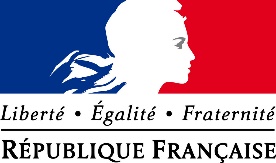 MINISTÈRE DE L’AGRICULTURE ET DE L’ALIMENTATIONDIRECTION RÉGIONALE DE L’ALIMENTATION, DE L’AGRICULTURE ET DE LA FORÊTSERVICE RÉGIONAL DE LA FORMATION ET DU DÉVELOPPEMENTPAYS DE LA LOIREDOSSIER DE DEMANDE D’HABILITATIONMISE EN ŒUVRE DU CONTRÔLE EN COURS DE FORMATION (CCF)Date prévisionnelle de début de la formation : _ _/_ _/_ _ _ DIRECTION RÉGIONALE DE L’ALIMENTATION, DE L’AGRICULTURE ET DE LA FORÊTSERVICE RÉGIONAL DE LA FORMATION ET DU DÉVELOPPEMENTPAYS DE LA LOIREDOSSIER DE DEMANDE D’HABILITATIONMISE EN ŒUVRE DES CCFPartie 1	Formulation de la demande d’habilitation 		- Présentation synthétique du projet		- Note d’opportunité		- Délibération du Conseil d’Administration de l’organisme de formation 			demandeurPartie  2	Présentation du dispositif d'évaluation prévisionnel		- Démarche globale de la logique d’évaluation		- Plan d’évaluation prévisionnel		- Situations d’évaluationPartie 3		Présentation du dispositif de formation		- Organisation globale de la formation			- Démarche de positionnement des candidats et d ‘individualisation des 				parcours			- Formation en milieu professionnel		Partie 4 		Présentation des modules à l’initiave du centre 		- Module d’initiative professionnel (CAP), - Module d’approfondissement professionnel (Bac pro), - Module d’approfondissement d’initiative locale (BTS)Partie 5		Moyens mobilisés			- Equipe pédagogique			- Plateaux techniques			- Partenariats	Autres documents à fournir sur demande  de la DRAAF/DAAFPARTIE  1 Formulation de la demande d'habilitationNom du centre de formation :Adresse postale  :Adresse courriel : N° de téléphone  :Nom du directeur du centre  :Nom du site de formation :Adresse du site de formation :Nom de la personne référente pour la demande d'habilitation :Adresse courriel:AVIS du conseil d'administration : joindre obligatoirement les extraits des procès-verbaux du conseil d'administration datés et signés (actes des délibérations)1.2/ Note d’opportunité justifiant le projet d’ouverture de formation Cette note a pour objectif d’étayer le projet en le justifiant : Pourquoi cette formation ?, Lien avec le projet d’établissement ? Quels acteurs impliqués ? Situation du marché du travail ? Données relatives à la relation emploi-formation, aux débouchés, aux emplois visés, aux perspectives d’insertion, à l’offre de formation similaire existantePARTIE 2 Présentation du dispositif prévisionnel d’évaluation Cette partie a pour objectif de présenter la stratégie qui a guidé l’équipe pédagogique  dans  l’élaboration du dispositif d’évaluation : de la prise en compte du référentiel de certification jusqu’à l’élaboration des situations d’évaluation en passant par l’analyse des situations de travail et la prise en compte des éventuels acquis antérieurs des candidats (Validation des acquis académiques). A fournir en annexe : Plan d’évaluation : Document prévisionnel qui sera soumis ultérieurement au jury pour agrémentPrésentation des situations d’évaluation au regard des capacités visées, nombre et nature des épreuves envisagées, organisation des évaluations en milieu professionnel, remédiationsPrise en compte des acquis antérieurs (VAA) et du positionnement : présentation du dispositif, des outils et des modalités de mise en œuvre pour allègement du parcours de certificationPARTIE 3  Présentation du dispositif de formationLe centre présente ici l’organisation pédagogique retenue pour le déploiement de la formation. Cette partie peut être complétée par tout autre élément auquel le centre de formation jugerait utile de faire référence ou de joindre en annexe.3.1/ Organisation de la formation au Centre :- Durée totale de la formation :- Durée en centre de formation : - Lieux de formation :- Public visé- Stratégie de formation par alternance : objectifs du référentiel confiés au centre de formation. Répartition horaire de la formation par module, par discipline3.2/ Organisation des périodes en entreprise- Planning d’alternance- Typologie des entreprises ciblées pour l’accueil des apprenants- Relation avec les professionnels des entreprises d’accueil- Outil de liaison mis en place- Architecture et Stratégie de formation par alternance : objectifs du référentiel confiés à l’entreprise d’accueil- Actions de formation en situation de travail3.3/ Conditions d’entrée en formation- Processus et outil de positionnement du candidat avant l’entrée en formation- Modalités d’individualisation spécifiques proposées (adaptation de parcours, FOAD, dispositif d’entrées et sorties permanentes…) :PARTIE 4 Présentation du module à l’initiative de l’établissementLe module à l’initiative de l’établissement permet l’adaptation du diplôme national à des configurations d’activités ou d’emplois qui ne sont pas exploitées ou prises en compte dans le référentiel national. Toutes ces modules proposées dans le cadre du dossier de l’habilitation par le centre de formation devront être présentées selon les indications données par le référentiel du diplôme concerné et, le cas échéant, les documents complémentaires au référentiel de diplôme.Ces modules proposés par le centre de formation sont présentés dans le dossier d’habilitation. Ils sont attachés à ce dispositif de formation et d’évaluation pour les publics visés par la présente demande d’habilitationCf Notes de service DGER / POFEGTP / N2003-2047 du 2/07/2003DGER / SDPOFE/ N2010-2079 du 23/06/2010DGER / SDPFE / 2015-623 du 21/07/2015Dans cette partie, l’organisme de formation présentera de façon synthétique opportunité et capacités visées par le module choisi. Le document de demande de validation du module, tel que prévu par la note de service de référence, sera joint en annexe du dossier de demande d’habilitation.PARTIE 5  MOYENS MOBILISES Cette dernière partie présente les moyens humains et matériels que le centre prévoit mobiliser pour mettre en œuvre la formation pour laquelle il sollicite l’habilitation. L’organisme démontre ses compétences dans le secteur professionnel visé : plateaux techniques, partenariats professionnels, expériences de formations dans le secteur, réseaux de maîtres de stage, de maîtres d’apprentissage, expertise technique de l’équipe pédagogique,5.1/ Equipe pédagogique- Nom prénom et fonction du formateur (coordonnateur / formateur permanent / formateur occasionnel)- Diplômes obtenus : diplôme le plus élevé, niveau académique, formation de formateur le cas échéant- Expériences professionnelles en enseignement et hors enseignement- Nombre d’heures dispensées dans la formation et pourcentage de ce volume au regard du volume total de face à face- Domaine d’intervention / discipline- Formation pédagogique le cas échéant dont attestation à la conduite d’évaluation par U.C (joindre attestation de  suivi formation UC).Nombre total d’heures de la formation :Pourcentage des heures dispensées par des formateurs répondant aux exigences de niveau de diplôme :Le cas échéant, formateurs mobilisés dans le cadre de partenariats (sous-traitance, co-traitance)5.2/ Equipements pédagogiquesPréciser les moyens techniques dédiés à la formation et aux apprenants :- Plateaux techniques du centre-  Autres lieux de mises en situation- Matériels spécifiques :    Ressources pédagogiques :5.3/ Autres partenariatsNom du centre de formation demandeur de l'habilitation: Intitulé complet du diplôme ou du Certificat :   option :spécialité :Voie de formationPar la voie de l’apprentissage  Par la voie de la formation continueDemande d’habilitationPremière demande     Renouvellement (date de la 1ère habilitation) : _ _/_ _/_ _ _ _Cadre réservé à l'administrationDate de réception du dossier par la DRAAF : Date d'envoi de l'accusé de réception du dossier par la DRAAF : Numéro d'enregistrement par le SRFD :1.1/ PRESENTATION SYNTHETIQUE DU PROJET  ( 30 lignes maximum ) : Nom et prénom et fonctionDiplôme obtenu Formation pédagogiqueExpérience professionnelle(durée, nature)Volume horaire dispenséPourcentage d’heures dispensées Domaine d’intervention Nom et prénom et fonctionDiplôme obtenu Formation pédagogiqueExpérience professionnelle(durée, nature)Volume horaire dispenséPourcentage d’heures dispensées Domaine d’intervention PartenairesObjet du partenariatModalitésContractualisation oui / non (1)